0               I. OSNOVNA ŠKOLA ČAKOVEC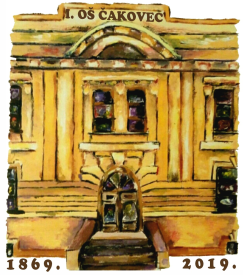                            Ulica kralja Tomislava 43                                    Tel. tajništvo - 040/395-157, pedagog - 040/395-279                                    tel  ravnatelj - 040/395-278                                    fax. 040/395-096KLASA: 003-06/21-01/01URBROJ: 2109-21-09-21-01Čakovec, 5. ožujka 2021.PREDMET: 46. sjednica  Školskog odbora - SAZIV46. sjednica Školskog odbora I. osnovne škole Čakovec održat će se u utorak, 9. ožujka 2021. godine s početkom u 17,00  sati u prostorijama škole.Za sjednicu predlažem sljedeći   DNEVNI RED:Prihvaćanje zapisnika s 43., 44. i 45. sjednice Školskog odbora Financijsko izvješće I. osnovne škole Čakovec za razdoblje od 1.1.2020.-31.12.2020. godineDonošenje prethodne suglasnosti na zaposlenje: - učitelj/ica razredne nastave - 1 izvršitelj na određeno, puno radno vrijeme Donošenje Pravila za upravljanje dokumentarnim gradivom I. osnovne škole ČakovecOstala pitanja 								Predsjednik Školskog odbora:								Boris Jeđud, v.r.Privitak:1. Zapisnik s 43., 44. i 45. sjednice Školskog 2. Financijsko izvješće 3. Prijedlog Pravila za upravljanje dokumentarnim gradivom I. osnovne škole Čakovec